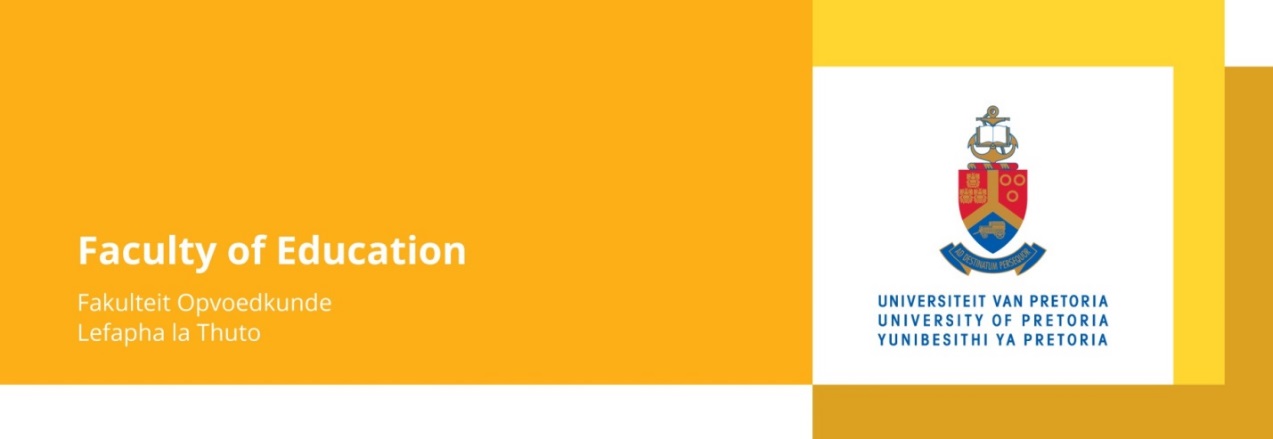 BEd Hons 2020:  Dates and TimetableRegistration:  Online, on or before 31 January 2020. Enquire at pulane.tau@up.ac.za Orientation  Friday 31 January 2020, Aldoel 2, 15h00-17h30.During this session, students will be introduced to the online learning system, ClickUP that is used in all Hons modules for online learning activities. Students should bring their laptops, with charged batteries, to the orientation session. Make sure that you are registered before or on the morning of 31 January to be able to login to ClickUP during the orientation session.Lecture Dates Modules are offered in English only in accordance with the Language Policy of the University of Pretoria. Classes are offered on alternating Fridays, for first year and second year respectively. For convenience these Fridays are labelled as X Fridays and Y Fridays.X Fridays:  Year 1 modules Y Fridays:  Year 2 modules The table below displays the dates allocated to X and Y Fridays for 2020.BEd Hons 2020 TimetableLecture numberSemester 1Semester 1Semester 2Semester 2Lecture numberX FridayYear 1Y FridayYear 2X FridayYear1Y FridayYear217 Feb14 Feb17 Jul24 Jul221 Feb28 Feb  31 Jul7 Aug36 Mar13 Mar  14 Aug 21 Aug420 Mar3 Apr28 Aug11  Sep517 Apr24 Apr18 Sep25 Sep68 May15 May2 Oct9 Oct722 May29 May16 Oct23 OctModuleYear of StudySemesterFriday groupTimeVenueAPI 711Year 1Sem 2X16:45-18:15L7AQA 780Year 2Sem 2Y15:00-16:30L3CDD 710Year 1Sem 2X15:00-16:30Aldoel 1CDV 780Year 2Sem 2Y15:00-16:30L1CIE 780Year 2Sem 2Y15:00-16:30comp labCIT 720Year 2Sem 2Y16:45-18:15comp labCTM 710Year 2Sem 1Y16:45-18:15comp labEDI 720Year 1Sem 1Saturday9:00-12:00L9EDM 732Year 2Sem 2Y16:45-18:15Aldoel 1EDS 711Year 1Sem 1X16:45-18:15Aldoel 1ELP 730Year 2Sem 1Y16:45-18:15Aldoel 1GEE 730Year 2Sem 1Y16:45-18:15A2-89HIE 730Year 2Sem 1Y16:45-18:15A2-83ILN 720Year 1Sem 2X16:45-18:15L6JGL 730Year 2Sem 1Y16:45-18:15L4JGS 730Year 2Sem 2y16:45-18:15L6JLO 710Year 2Sem 1Y16:45-18:15A3-26KGG 730Year 2Sem 2Y16:45-18:15L2LDS 730Year 2Sem 1Y16:45-18:15L2LOT 730Year 1Sem 2X16:45-18:15L2LSG 710Year 2Sem 1Y16:45-18:15L6LSG 780Year 2Sem 2Y15:00-16:30L6LSN 730Year 2Sem 1Y16:45-18:15Lab ALVO 731Year 1Sem 2X16:45-18:15Aldoel 1MCE 730Year 2Sem 1Y16:45-18:15L1NMQ 745Year 1Sem 1X15:00-16:30Aldoel 1NMQ 755Year 2Sem 1Y15:00-16:30Aldoel 1NOS 780Year 2Sem 2Y15:00-16:30L2PFO 710Year 2Sem 2Y16:45-18:15L1PHN 730Year 2Sem 1Y16:45-18:15Lab DQPI 712Year 2Sem 2Y16:45-18:15L3SCU 731Year 2Sem 2Y16:45-18:15Lab ESMP 780Year 2Sem 2Y15:00-16:30L1, Labs A,C,DTNO 730Year 2Sem 1Y16:45-18:15Lab CWEM 781Year 2Sem 2Y15:00-16:30Aldoel 1